OŠ CIRKOVCE, 1. RAZRED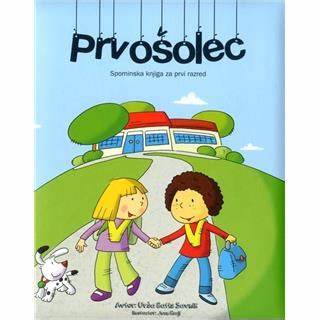 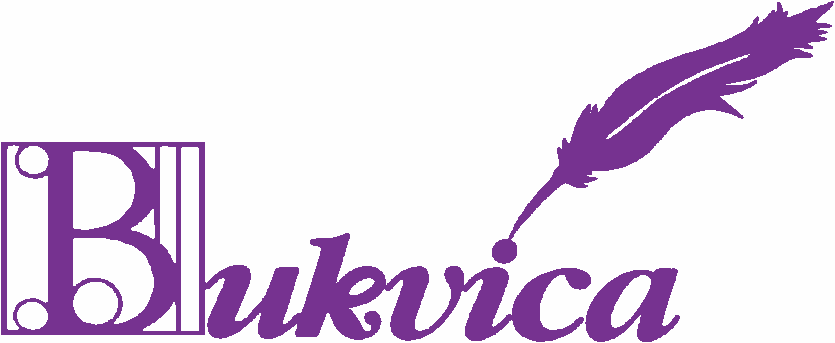 UGODNA PONUDBA!- 20% POPUST NA VSE ŠOLSKE POTREBŠČINE priznanih blagovnih znamk,Popust velja do 31.7.2024 (Ne velja za delovne zvezke in učbenike.)SEZNAM ŠOLSKIH POTREBŠČIN:
NUDIMO TUDI STORITEV OVIJANJA DELOVNIH ZVEZKOV IN UČBENIKOV Z ZELO KVALITETNIMI OVITKI.Zagrebška cesta 4, 2251 Ptuj     Telefon: 783-76-51    e-pošta: bukvica@amis.netKOLIČINA5Zvezek A4 brezčrtni1Zvezek Lili in Bine A4, ABC z velikimi tiskanimi črkami, 90671Zvezek Lili in Bine A4, 1cm karo, 123 s številkami, 90747Ovitek A45Ovitek za delovne zvezke1Mapa A4 z elastiko1Peresnica2Svinčnik HB1Radirka1Šilček1Lesene barvice1Flomastri1Škarje 1Lepilo v stiku1Mala šablona1Šolski copati z gumo na podplatih + vrečka za copate1Vrečka za športno opremo1Šolska torbaNalepke za ime